Vadovaudamasi Lietuvos  Respublikos vietos  savivaldos  įstatymo  6  straipsnio 19 punktu, 102 straipsniu, 16 straipsnio 4 dalimi, 18 straipsnio 1 dalimi, Lietuvos Respublikos teritorijų planavimo įstatymo 7 straipsnio 5 dalies 1 punktu, 21 straipsnio 1 dalies 2 punktu, Lietuvos Respublikos geriamojo vandens tiekimo ir nuotekų tvarkymo įstatymo 12 straipsnio 1 dalimi, Geriamojo vandens tiekimo ir nuotekų tvarkymo infrastruktūros plėtros planų rengimo taisyklių, patvirtintų Lietuvos Respublikos aplinkos ministro 2006 m. gruodžio 29 d. įsakymu Nr. D1-636 (Lietuvos Respublikos aplinkos ministro 2014 m. lapkričio 6 d. įsakymo Nr. D1-885 redakcija) „Dėl geriamojo vandens tiekimo ir nuotekų tvarkymo infrastruktūros plėtros planų rengimo taisyklių patvirtinimo“, 9 punktu,  Pagėgių  savivaldybės taryba  n u s p r e n d ž i a:1. Pradėti rengti Pagėgių savivaldybės teritorijos Geriamojo vandens tiekimo ir nuotekų tvarkymo infrastruktūros plėtros specialiojo plano, patvirtinto Pagėgių savivaldybės administracijos direktoriaus 2011 m. kovo 3 d. įsakymu Nr. A1-140 „Dėl Pagėgių savivaldybės vandens tiekimo ir nuotekų tvarkymo infrastruktūros plėtros specialiojo plano patvirtinimo“, keitimą.2. Nustatyti Pagėgių savivaldybės teritorijos Geriamojo vandens tiekimo ir nuotekų tvarkymo infrastruktūros plėtros plano keitimo tikslus:2.1. nustatyti viešojo geriamojo vandens tiekimo ir nuotekų (taip pat paviršinių) tvarkymo teritorijas ir plėtros kryptis, siekiant, kad Savivaldybės viešojo geriamojo vandens tiekimo teritorijos gyventojai gautų saugos ir kokybės reikalavimus atitinkantį geriamąjį vandenį ir nuotekų tvarkymo paslaugas arba turėtų galimybę individualiai apsirūpinti geriamuoju vandeniu ir (arba) individualiai tvarkyti nuotekas;2.2. numatyti motyvuotai pagrįstas visuomenės poreikiams reikalingas infrastruktūros teritorijas, nurodant jų plotus ir ribas;2.3. nustatyti ekonomiškai pagrįstų aglomeracijų ir viešojo geriamojo vandens tiekimo ir nuotekų tvarkymo teritorijų ribas, esant reikalui, numatant alternatyvas;2.4. nustatyti vandenviečių ir kitų infrastruktūros objektų apsaugos zonas.3. Pavesti administracijos direktoriui rengti Pagėgių savivaldybės teritorijos Geriamojo vandens tiekimo ir nuotekų tvarkymo infrastruktūros plėtros plano keitimą.4. Pripažinti netekusiu galios Pagėgių savivaldybės tarybos 2021 m. birželio 30 d. sprendimą Nr. T-139 „Dėl Pagėgių savivaldybės teritorijos geriamojo vandens tiekimo ir nuotekų tvarkymo infrastruktūros plėtros plano keitimo pradžios ir planavimo tikslų“.5. Sprendimą paskelbti Pagėgių savivaldybės interneto svetainėje www.pagegiai.lt.Šis sprendimas gali būti skundžiamas Regionų apygardos administracinio teismo Klaipėdos rūmams (Galinio Pylimo g. 9, 91230 Klaipėda) Lietuvos Respublikos administracinių bylų teisenos įstatymo nustatyta tvarka per 1 (vieną) mėnesį nuo sprendimo paskelbimo dienos. Savivaldybės meras				                                                    Vaidas Bendaravičius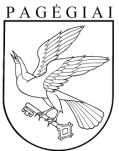 Pagėgių savivaldybės tarybaSPRENDIMASDėl PAGĖGIŲ SAVIVALDYBĖS TERITORIJOS GERIAMOJO VANDENS TIEKIMO IR NUOTEKŲ TVARKYMO INFRASTRUKTŪROS PLĖTROS PLANO keitimo PRADŽIOS IR PLANAVIMO TIKSLŲ2021 m. rugpjūčio 12 d. Nr. T-149Pagėgiai